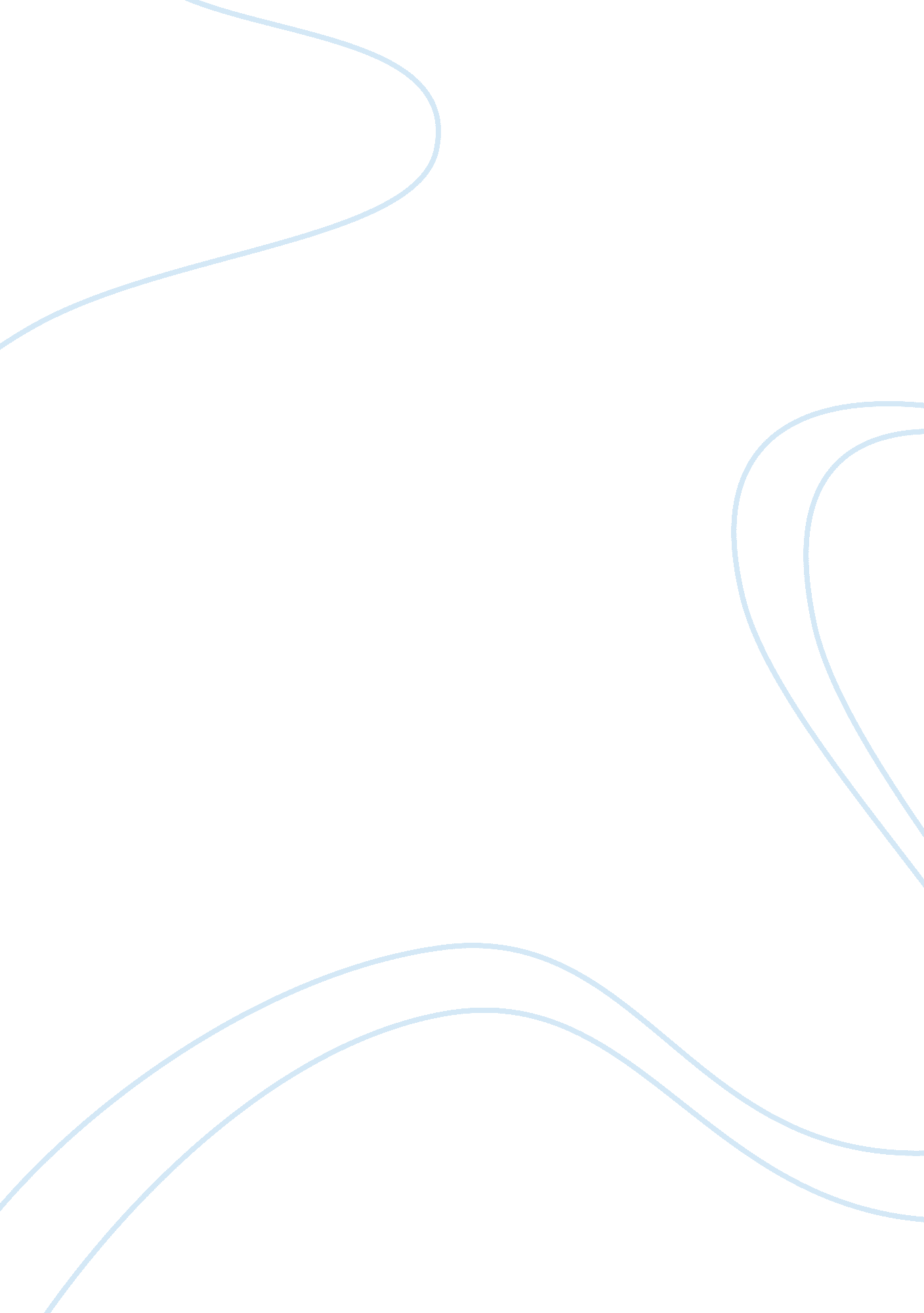 Free essay about the good samaritan experienceMedia, Interview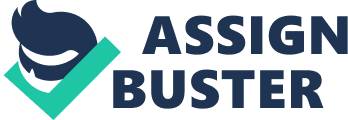 Even in this era of globalization and a seemingly uncaring society, I still do believe in Good Samaritans. Why do I say this? Well, my experience with a Good Samaritan happened two years ago. I was rushing for an early morning job interview. I was so excited that day that I did not realize that the strap of the shoes that I wore was already loosely connected to the side of the shoe. So, there I was walking briskly along a busy street when the strap suddenly just decided to disconnect itself from my right shoe. Oh my, what am I supposed to do? I cannot walk with one shoe only nor can I have an interview barefoot. But lo and behold, there he was, a man who was part of a group of construction workers who were repairing some underground cables along the sidewalk. Seeing my predicament, he approached me and told me that he can help me with my shoe. At first, I was hesitant to accept his offer but with the interview on my mind, I think I hardly have a choice. He gave me a stool where I can sit while he repaired my shoe. I do not know whether his previous job was that of a shoemaker, but he definitely knew what he was doing and he did it in just a few minutes. Voila! My shoes are good as new! I thanked him and he smiled and told me, “ Doing something good everyday is part of my job.” I was so happy to have met a man like him. Since I was in a rush, I thought to myself, I will come back later and give him a simple token. Unfortunately, when I came back their group was no longer there. 
This unforgettable experience taught me how to be grateful. I also learned that I too, like the man, should try to do something good for someone every day. The experience made me realize that Good Samaritans are for real and can be found in the most unexpected places. As for the shoe, I think it will still last me another five years. 